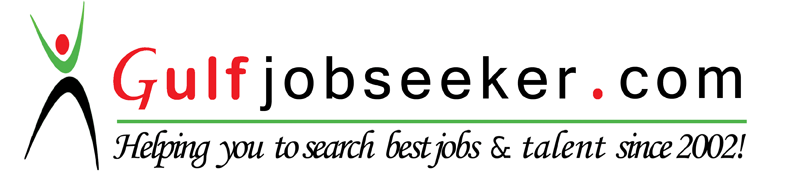 Whats app  Mobile:+971504753686 Gulfjobseeker.com CV No:259664E-mail: gulfjobseeker@gmail.comObjectiveObjectiveObjectiveAny position that suits the given qualifications that is based on my knowledge and presented working experience.Any position that suits the given qualifications that is based on my knowledge and presented working experience.EducationEducationEducation1999 - 2005	Holy Angel University	PampangaBachelor of Science in Business AdministrationMajor in Business ManagementArea of Specialization: Information TechnologyJuly 29, 2009	University of Makati	ManilaReal Estate Broker Licensure Examination Passer1999 - 2005	Holy Angel University	PampangaBachelor of Science in Business AdministrationMajor in Business ManagementArea of Specialization: Information TechnologyJuly 29, 2009	University of Makati	ManilaReal Estate Broker Licensure Examination PasserWork historyWork historyWork historyApril 2013 – Jan. 2016       Coca-Cola FEMSA Philippines Inc.    PampangaInventory Control AssistantCount all full goods and raw materials in the warehouse on a daily basisResearch and reconcile daily inventory variances.Reconcile the daily, monthly, and annual inventory to the SAP computer system.Identify and report close dated product.Provides backup assistance to the warehouse as required including receiving shipments, delivery shipments and accepting purchase orders into the system.April 2011 – Aug. 2012                  Palau Pacific Resort                       Lead StorekeeperReceive, Check/Verify all invoices, purchase requisition, purchase order, shipping list etc. for all arriving and delivered items.Maintain all items (e.g. tools, paints, construction materials, equipment etc.) properly in designated storage.Sustain inventory count using ERP Navision Inventory System and bin cards for every item received and record the following information such as Acquisition date, Item code, Supplier.Getting quotations and preparing purchase requisition to maintain adequate inventory of stock items and initiates special orders for materials and tools on special projects.Verify all information and approvals, then issue materials, tools, equipment to engineers and other department staff as indicated in the store requisition.Conduct month-end physical inventory.May 2006 – March 2011     Nepomuceno Realty Group       Liaison OfficerIn charge of the processing of Transfer of Title of lot.Coordinating to the government entities such as BIR, City Municipal, Registry of Deeds, Bureau of Lands, HLURB and etc. any concerns about real estate and building construction of the company.Project Maintenance SupervisorSupervises and Handling Company’s Maintenance of its real estate projects as well as its maintenance supply.In charge on Payroll and Purchase Orders, and other administrative work on maintenance concern. Sales/Marketing AdvisorHelping and assisting clients to their needs by giving them advises and the right information about the project.Doing fieldwork, leaf letting, and telemarketing to market the project.Take a big role in selling and marketing company's real estate projects and making sure to meet the quota of selling at least 1 lot a month of the subdivision projects of the company and provide direct marketing and sales support.Also responsible for maintaining customer, prospects and competitor databases and assessing, devising, and implementing marketing promotions.Nov 2005 – Apr. 2006             SDMC-Nestle Distributor          Inventory ClerkMaintains records of quantity, type, and value of merchandise.Computes figures from records, such as sales orders or purchase invoices to obtain current inventory.Check and verifies clerical computations against physical count of stockReceived all delivered products for storage & sign invoicesMonitor, report & request all out of stock/products & those are already expired.Maintain & sort all products in storageDoing physical count of all products in the storage every end of the month.April 2013 – Jan. 2016       Coca-Cola FEMSA Philippines Inc.    PampangaInventory Control AssistantCount all full goods and raw materials in the warehouse on a daily basisResearch and reconcile daily inventory variances.Reconcile the daily, monthly, and annual inventory to the SAP computer system.Identify and report close dated product.Provides backup assistance to the warehouse as required including receiving shipments, delivery shipments and accepting purchase orders into the system.April 2011 – Aug. 2012                  Palau Pacific Resort                       Lead StorekeeperReceive, Check/Verify all invoices, purchase requisition, purchase order, shipping list etc. for all arriving and delivered items.Maintain all items (e.g. tools, paints, construction materials, equipment etc.) properly in designated storage.Sustain inventory count using ERP Navision Inventory System and bin cards for every item received and record the following information such as Acquisition date, Item code, Supplier.Getting quotations and preparing purchase requisition to maintain adequate inventory of stock items and initiates special orders for materials and tools on special projects.Verify all information and approvals, then issue materials, tools, equipment to engineers and other department staff as indicated in the store requisition.Conduct month-end physical inventory.May 2006 – March 2011     Nepomuceno Realty Group       Liaison OfficerIn charge of the processing of Transfer of Title of lot.Coordinating to the government entities such as BIR, City Municipal, Registry of Deeds, Bureau of Lands, HLURB and etc. any concerns about real estate and building construction of the company.Project Maintenance SupervisorSupervises and Handling Company’s Maintenance of its real estate projects as well as its maintenance supply.In charge on Payroll and Purchase Orders, and other administrative work on maintenance concern. Sales/Marketing AdvisorHelping and assisting clients to their needs by giving them advises and the right information about the project.Doing fieldwork, leaf letting, and telemarketing to market the project.Take a big role in selling and marketing company's real estate projects and making sure to meet the quota of selling at least 1 lot a month of the subdivision projects of the company and provide direct marketing and sales support.Also responsible for maintaining customer, prospects and competitor databases and assessing, devising, and implementing marketing promotions.Nov 2005 – Apr. 2006             SDMC-Nestle Distributor          Inventory ClerkMaintains records of quantity, type, and value of merchandise.Computes figures from records, such as sales orders or purchase invoices to obtain current inventory.Check and verifies clerical computations against physical count of stockReceived all delivered products for storage & sign invoicesMonitor, report & request all out of stock/products & those are already expired.Maintain & sort all products in storageDoing physical count of all products in the storage every end of the month.SkillsSkillsSkillsKnowledgeable in computer application such as Microsoft office, Word, Excel, and SAP.With basic knowledge in accounting, finance, sales and marketingKnowledgeable in Inventory Management System.Familiar in all other Administrative work.Knowledgeable in Information Technology ManagementCapable in simple troubleshooting of computers with one-year experience working in computer laboratory as student aide in computer laboratory.Knowledgeable in computer application such as Microsoft office, Word, Excel, and SAP.With basic knowledge in accounting, finance, sales and marketingKnowledgeable in Inventory Management System.Familiar in all other Administrative work.Knowledgeable in Information Technology ManagementCapable in simple troubleshooting of computers with one-year experience working in computer laboratory as student aide in computer laboratory.Personal DatAPersonal DatAPersonal DatADate of Birth:          Civil Status:            MarriedHeight:         5’5”Weight:         130 lbs*A hard worker who is eager to learn.  Accepts direction easily and willing to invest time and effort to complete a certain responsibility.*A hard worker who is eager to learn.  Accepts direction easily and willing to invest time and effort to complete a certain responsibility.